lMADONAS NOVADA PAŠVALDĪBA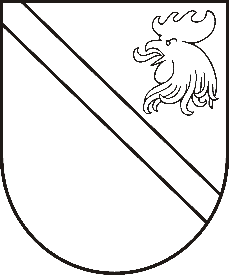 Reģ. Nr. 90000054572Saieta laukums 1, Madona, Madonas novads, LV-4801 t. 64860090, fakss 64860079, e-pasts: dome@madona.lv ___________________________________________________________________________MADONAS NOVADA PAŠVALDĪBAS DOMESLĒMUMSMadonā2017.gada 28.decembrī						Nr.746								(protokols Nr.27, 26. p.)Par lietotas automašīnas un piekabes iegādi Sporta un atpūtas bāzes “Smeceres sils” vajadzībām	Sporta un atpūtas bāzei “Smeceres sils” nav transportlīdzekļa ar ko nodrošināt ikdienas braucienus degvielas sagādei retrakiem, sniega motocikliem, trimmeriem, zāģim. Tāpat nepieciešamo priekšmetu sagādei remontdarbiem un darbības nodrošināšanai. Šobrīd tas tiek nodrošināts izmantojot personīgos transporta līdzekļus. Tāpat saņemts iesniegums no Madonas vidusskolas un Madonas valsts ģimnāzijas par nepieciešamību ziemas sezonā nodrošināt trašu sagatavošanu parkā pie Sporta centra, lai bērni sporta stundās varētu slēpot. Šīs slēpošanas trases būtu pieejamas arī pārējiem pilsētas iedzīvotājiem, tam nepieciešama arī piekabe sniega motocikla transportēšanai. Piekabe nepieciešama arī inventāra transportēšanai no bāzes uz mototrasi.Lai sekmīgi nodrošinātu Sporta un atpūtas bāzes “Smeceres sils” darbību lūdzu atļaut iegādāties SAB “Smeceres sils” lietotu automašīnu un piekabi.Noklausoties G.Ikaunieka sniegto informāciju, ņemot vērā 19.12.2017.  Finanšu un attīstības komitejas atzinumu, atklāti balsojot: PAR – 13 (Agris Lungevičs, Ivars Miķelsons, Zigfrīds Gora, Artūrs Čačka, Antra Gotlaufa, Artūrs Grandāns, Gunārs Ikaunieks, Valda Kļaviņa, Valentīns Rakstiņš,  Andris Sakne, Inese Strode, Aleksandrs Šrubs, Kaspars Udrass), PRET - NAV, ATTURAS - NAV, Madonas novada pašvaldības dome NOLEMJ:  Atļaut iegādāties Sporta un atpūtas bāzes “Smeceres sils” vajadzībām lietotu vieglo automašīnu un vieglās automašīnas piekabi.Piešķirt finansējumu lietotas automašīnas iegādei EUR 11 858,00 no pašvaldības budžeta nesadalītajiem līdzekļiem.Piešķirt finansējumu piekabes iegādei EUR 1331,00 no pašvaldības budžeta nesadalītajiem līdzekļiem.Domes priekšsēdētājs							A.Lungevičs